ΣΥΛΛΟΓΟΣ ΕΚΠΑΙΔΕΥΤΙΚΩΝ Π. Ε.                    Μαρούσι  22 – 2 – 2023                                                                                                                   ΑΜΑΡΟΥΣΙΟΥ                                                   Αρ. Πρ.: 43 Ταχ. Δ/νση: Μαραθωνοδρόμου 54                                             Τ. Κ. 15124 Μαρούσι                                                            Τηλ.: 2108020788 Fax:2108020788                                                       Πληροφ.: Δ. Πολυχρονιάδης 6945394406                                                                                     Email:syll2grafeio@gmail.com                                           Δικτυακός τόπος: http//: www.syllogosekpaideutikonpeamarousiou.grΠΡΟΣΤΑ ΜΕΛΗ ΤΟΥ ΣΥΛΛΟΓΟΥ ΜΑΣΠΡΟΣΚΛΗΣΗ ΣΕ ΕΚΤΑΚΤΗ ΓΕΝΙΚΗ ΣΥΝΕΛΕΥΣΗτων μελών του Συλλ. Εκπ/κών Π. Ε. Αμαρουσίου Συναδέλφισσες και συνάδελφοι,το Δ. Σ. του Συλλόγου Εκπ/κών Π. Ε. Αμαρουσίου καλεί τα μέλη του σε ΕΚΤΑΚΤΗ Γ. Σ. την ΔΕΥΤΕΡΑ 6 ΜΑΡΤΙΟΥ στις 19:00 στο 8ο Δημ. Σχ. Αμαρουσίου (Μαραθωνοδρόμου 54, Μαρούσι) για συζήτηση και λήψη αποφάσεων αναφορικά με το πρόγραμμα δράσης του κλάδου στη βάση των αποφάσεων της Διδασκαλικής Ομοσπονδίας Ελλάδας ενάντια στην εφαρμογή της ατομικής αξιολόγησης των εκπαιδευτικών (ξεκινώντας από τις/τους νεοδιόριστους συναδέλφους μας) στη βάση των αντιεκπαιδευτικών/αντιλαϊκών νόμων 4692/2020 & 4823/2021 και τις πρόσφατης πολυτροπολογίας νόμου του ΥΠΑΙΘ που ψηφίστηκε στις 20/1/2023.  Η συμμετοχή και η παρουσία όλων κρίνεται απαραίτητη, ιδιαίτερα μετά τις εξαγγελίες της Υπουργού Παιδείας περί άμεσης εφαρμογής της προσωπικής αξιολόγησης των εκπαιδευτικών μέσα στις επόμενες μέρες. ΟΛΟΙ/ΟΛΕΣ ΥΠΟΓΡΑΦΟΥΜΕ ΚΑΙ ΣΥΜΜΕΤΕΧΟΥΜΕ ΣΤΗΝ ΑΠΕΡΓΙΑ – ΑΠΟΧΗ ΠΟΥ ΕΧΕΙ ΠΡΟΚΗΡΥΞΕΙ ΤΟ Δ. Σ. ΤΗΣ Δ.Ο.Ε. ΔΕΝ ΣΥΜΠΛΗΡΩΝΟΥΜΕ ΗΛΕΚΤΡΟΝΙΚΟ ΦΑΚΕΛΟ ΑΤΟΜΙΚΗΣ ΑΞΙΟΛΟΓΗΣΗΣ ΣΥΜΜΕΤΕΧΟΥΜΕ ΣΤΙΣ ΑΠΕΡΓΙΑΚΕΣ ΚΙΝΗΤΟΠΟΙΗΣΕΙΣ ΚΑΙ ΣΤΙΣ ΣΤΑΣΕΙΣ ΕΡΓΑΣΙΑΣ ΠΟΥ ΕΧΕΙ ΠΡΟΚΗΡΥΞΕΙ ΤΟ Δ. Σ. ΤΗΣ Δ. Ο. Ε. ΟΛΟΙ/ΟΛΕΣ ΣΤΗΝ ΕΚΤΑΚΤΗ Γ. Σ. ΤΟΥ ΣΥΛΛΟΓΟΥ ΕΚΠ/ΚΩΝ Π. Ε. ΑΜΑΡΟΥΣΊΟΥ ΤΗΝ ΔΕΥΤΕΡΑ 6 ΜΑΡΤΙΟΥ στις 19:00 στο 8ο Δημ. Σχ. Αμαρουσίου.Η ΑΞΙΟΛΟΓΗΣΗ ΔΕΝ ΘΑ ΠΕΡΑΣΕΙ – ΟΙ ΑΓΩΝΕΣ ΤΟΥ ΚΛΑΔΟΥ ΘΑ ΑΝΑΤΡΕΨΟΥΝ ΤΙΣ ΑΝΤΙΕΚΠΑΙΔΕΥΤΙΚΕΣ – ΑΝΤΙΛΑΪΚΕΣ ΠΟΛΙΤΙΚΕΣ ΚΥΒΕΡΝΗΣΗΣ & ΥΠΑΙΘ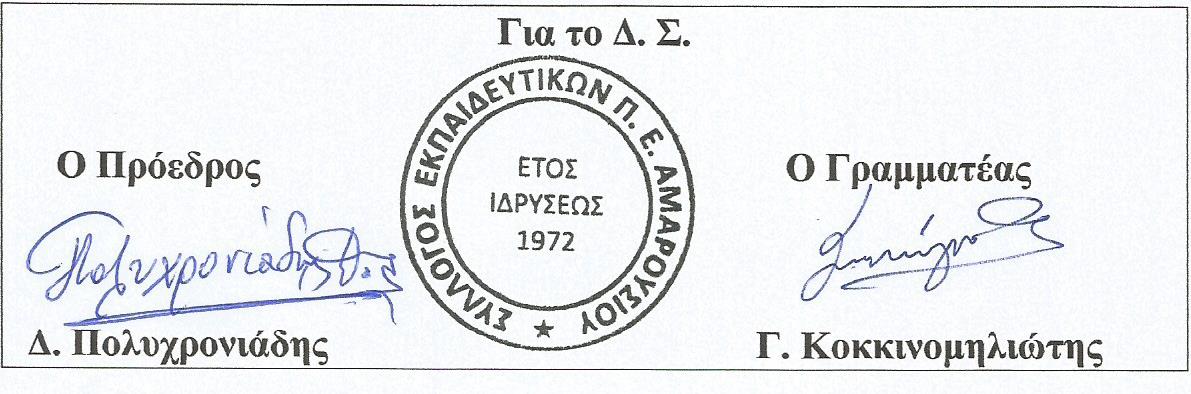 